РЕШЕНИЕПОМШУÖМ«23» ноября 2023 года			                                             № 3-19/106    пгт. Путеец, г. Печора,     Республика КомиО внесении изменений в решение Совета городского поселения «Путеец» от 26.11.2021 № 3-4/12 «Об утверждении Положения о муниципальном контроле на автомобильном транспорте, городском наземном электрическом транспорте и в дорожном хозяйстве на территории муниципального образования городского поселения «Путеец»Руководствуясь Федеральным законом от 06.10.2003 № 131-ФЗ «Об общих принципах организации местного самоуправления в Российской Федерации», Федеральным законом от 31.07.2020 № 248-ФЗ «О государственном контроле (надзоре) и муниципальном контроле в Российской Федерации», Законом Республики Коми от 21.12.2021 № 146-РЗ «О перераспределении отдельных полномочий в области осуществления дорожной деятельности в отношении автомобильных дорог местного значения между органами местного самоуправления муниципальных образований в Республике Коми и органами государственной власти Республики Коми», Уставом муниципального образования городского поселения «Путеец», Совет городского поселения «Путеец» решил:1. Внести в решение Совета городского поселения «Путеец» от 26.11.2021 № 3-4/12 «Об утверждении Положения о муниципальном контроле на автомобильном транспорте, городском наземном электрическом транспорте и в дорожном хозяйстве на территории муниципального образования городского поселения «Путеец» (далее – Положение) следующие изменения:1.1. пункт 1.2. Положения дополнить последним абзацем следующего содержания:«Полномочия органов местного самоуправления муниципальных образований в Республике Коми в области осуществления дорожной деятельности в отношении автомобильных дорог местного значения в части установки, обеспечения работы и содержания работающих в автоматическом режиме специальных технических средств, имеющих функции фото- и киносъемки, видеозаписи для фиксации нарушений правил дорожного движения (за исключением осуществления весового и габаритного контроля транспортного средства), а также оплаты расходов, связанных с обработкой и рассылкой постановлений органов государственного контроля (надзора), муниципального контроля об административных правонарушениях, выявленных с помощью работающих в автоматическом режиме специальных технических средств, имеющих функции фото- и киносъемки, видеозаписи для фиксации нарушений правил дорожного движения (за исключением осуществления весового и габаритного контроля транспортного средства) отнесены к полномочиям Правительства Республики Коми.»;1.2. в первом абзаце пункта 1.11. Положения слова «и (или) через региональный портал государственных и муниципальных услуг» исключить; 1.3. подпункт 2 пункта 3.3.2. Положения дополнить следующими словами «, по результатам ежеквартального мониторинга поступивших обращений.»;1.4. абзац третий пункта 4.1.1. Положения исключить;1.5. абзац последний пункта 4.1.3. Положения исключить;1.6. абзац второй пункта 4.1.5. Положения исключить;1.7. пункт 4.4.1. Положения изложить в следующей редакции:«4.4.1. Внеплановые контрольные мероприятия проводятся в виде документарных и выездных проверок.»;1.8. пункты 4.7. и 4.8. Положения исключить.2. Обнародовать настоящее решение путем размещения на официальном сайте муниципального образования городского поселения «Путеец» (https://puteec-r11.gosweb.gosuslugi.ru).3. Настоящее решение вступает в силу со дня его официального обнародования.Глава городского поселения «Путеец»-председатель Совета поселения	                                 И.И. ЛобовиковаСОВЕТ ГОРОДСКОГО ПОСЕЛЕНИЯ «ПУТЕЕЦ»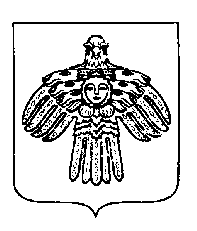 «ПУТЕЕЦ» КАР ОВМÖДЧÖМИНСА СÖВЕТ